7月20日每日一练1.开展“教学与发展”实验，以尽可能好的教学效果来促进学生的一般发展。《教学与发展》的作者是( )。   [单选题]正确率：41.25%2.班级平行管理的理论源于( )的“平行影响”教育思想。   [单选题]正确率：51.25%3.某班主任用无记名方式在班内评选出3名“坏学生”，并对这三个孩子进行批评和警告，要求他们在全班学生面前做检讨，让其他学生引以为戒，该班主任的做法违反的德育原则是( )。   [单选题]正确率：46.25%4.根据学生现有的思想品德水平，教师顺其发展和要求的趋势，创造条件向有利的方向引导。这里运用的德育原则是( )   [单选题]正确率：57.5%5.班上新转来一个小男孩名叫小志，普通话说得不好，甚至不能流畅地表达自己，经常被同学取笑。班主任知道后，便经常找小志谈话，试图让他克服这种心理障碍、主动与其他同学沟通，勇敢地表达自己。班主任所采用的这种方法属于( )。   [单选题]正确率：70%选项小计比例A.巴班斯基1113.75%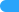 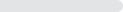 B.维果斯基911.25%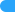 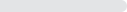 C.杜威2733.75%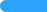 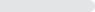 D.赞可夫 (答案)3341.25%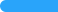 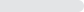 选项小计比例A.赫尔巴特2632.5%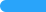 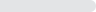 B.马卡连柯 (答案)4151.25%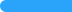 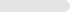 C.巴班斯基1215%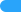 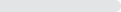 D.乌申斯基11.25%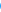 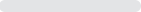 选项小计比例A.教育影响一致性与连贯性原则1518.75%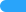 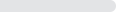 B.长善救失原则 (答案)3746.25%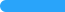 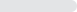 C.因材施教原则1620%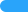 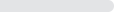 D.导向性原则1215%选项小计比例A.疏导原则 (答案)4657.5%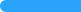 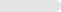 B.长善救失原则1620%C.理论联系实际原则1518.75%D.直观性原则33.75%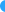 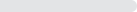 选项小计比例A.言语说服法 (答案)5670%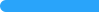 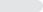 B.情境陶冶法810%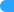 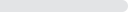 C.系统脱敏法1113.75%D.行为分析法56.25%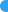 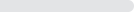 